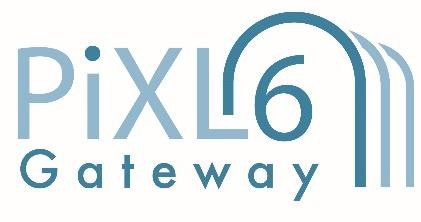 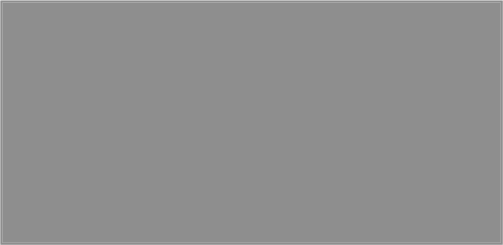 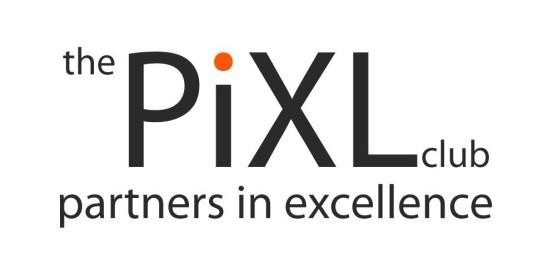 Transition Pack for A Level PhysicsGet ready for A-level!A guide to help you get ready for A-level Physics, including everything from topic guides to days out and online learning courses.Commissioned by The PiXL Club Ltd. June 2018© Copyright The PiXL Club Ltd, 2018Please note: these resources are non-board specific. Please direct your students to the specifics of where this knowledge and skills most apply.This pack contains a programme of activities and resources to prepare you to start A level in Physics in September. It is aimed to be used after you complete your GCSE throughout the remainder of the summer term and over the summer holidays to ensure you are ready to start your course in September.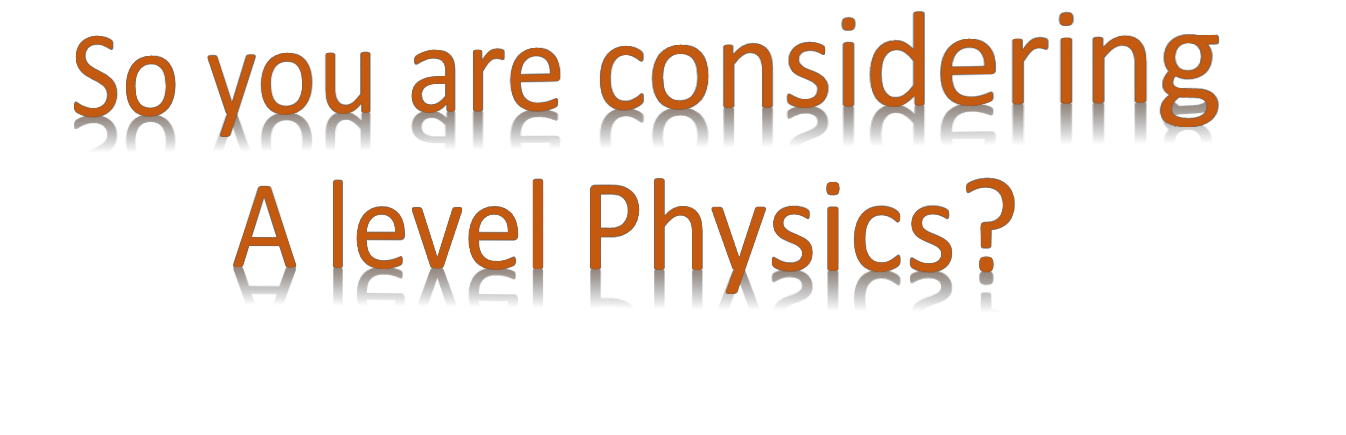 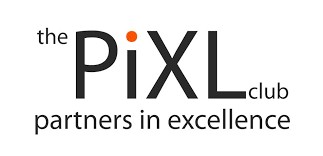 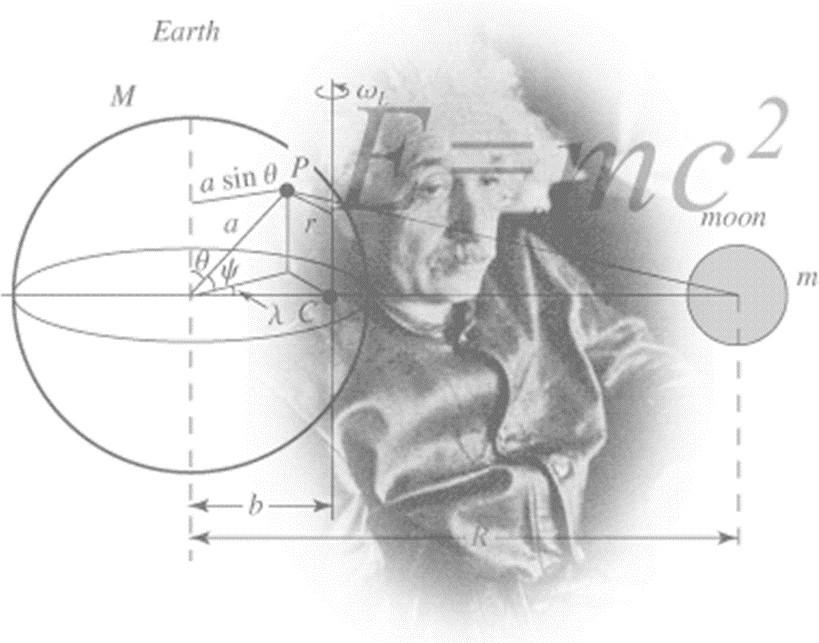 Figure 1 http://scienceworld.wolfram.com/physics/images/main-physics.gif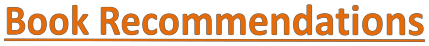 Moondust: In Search of the Men Who Fell to Earth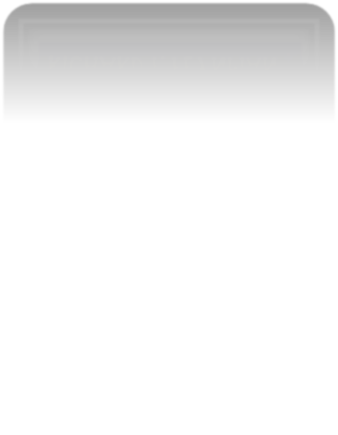 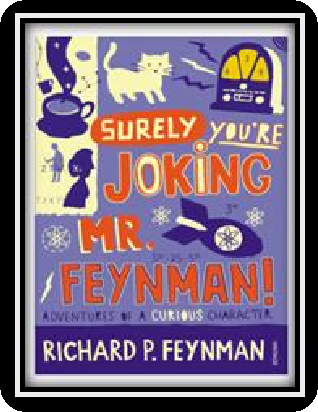 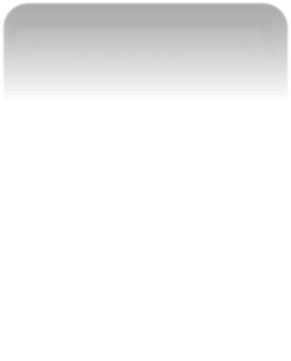 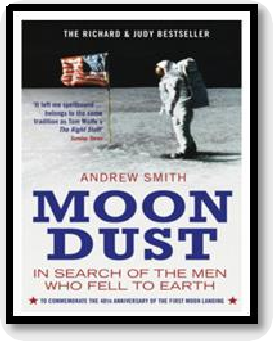 This book uses the personal accounts of 9 astronauts and many others involved in the space program, looking at the whole space-race era.Surely You're Joking Mr Feynman: Adventures of a Curious CharacterBy reading this book you will get insight into hislife’s work including the creation of the first atomic bomb and his work in the field of particle physics.Quantum Theory Cannot Hurt You: Understanding the Mind-Blowing Building Blocks of the UniverseAny physics book by Marcus Chown is an excellent insight into some of the more exotic areas of physics that require no prior knowledge.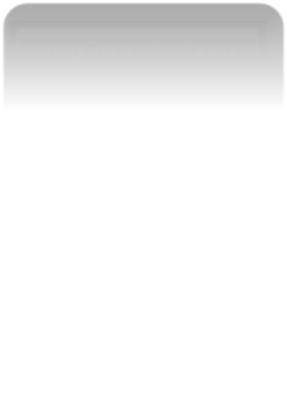 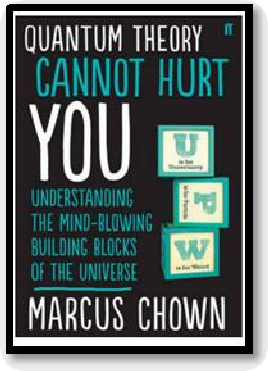 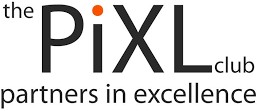 A Short History of Nearly Everything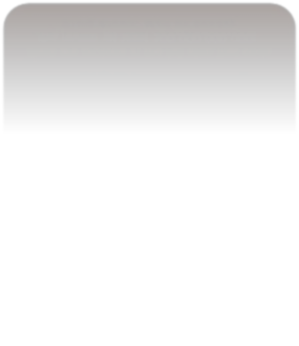 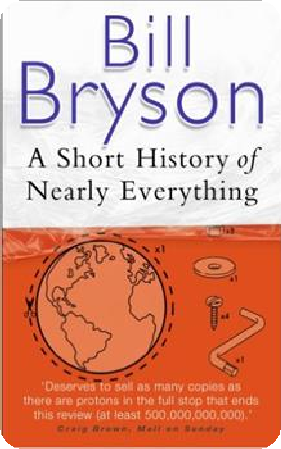 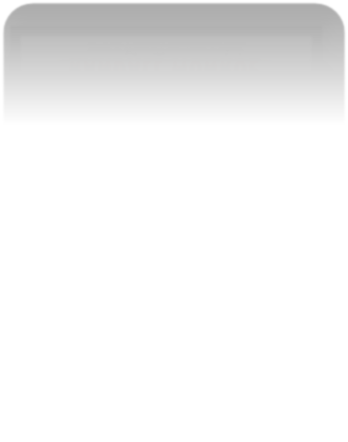 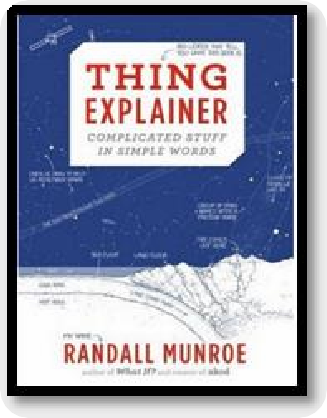 A whistle-stop tour through many aspects of history from the Big Bang to now. This is a really accessible read that will re- familiarise you with common concepts and introduce you to some of the more colourful characters from the history of science.© Copyright The PiXL Club Ltd, 2018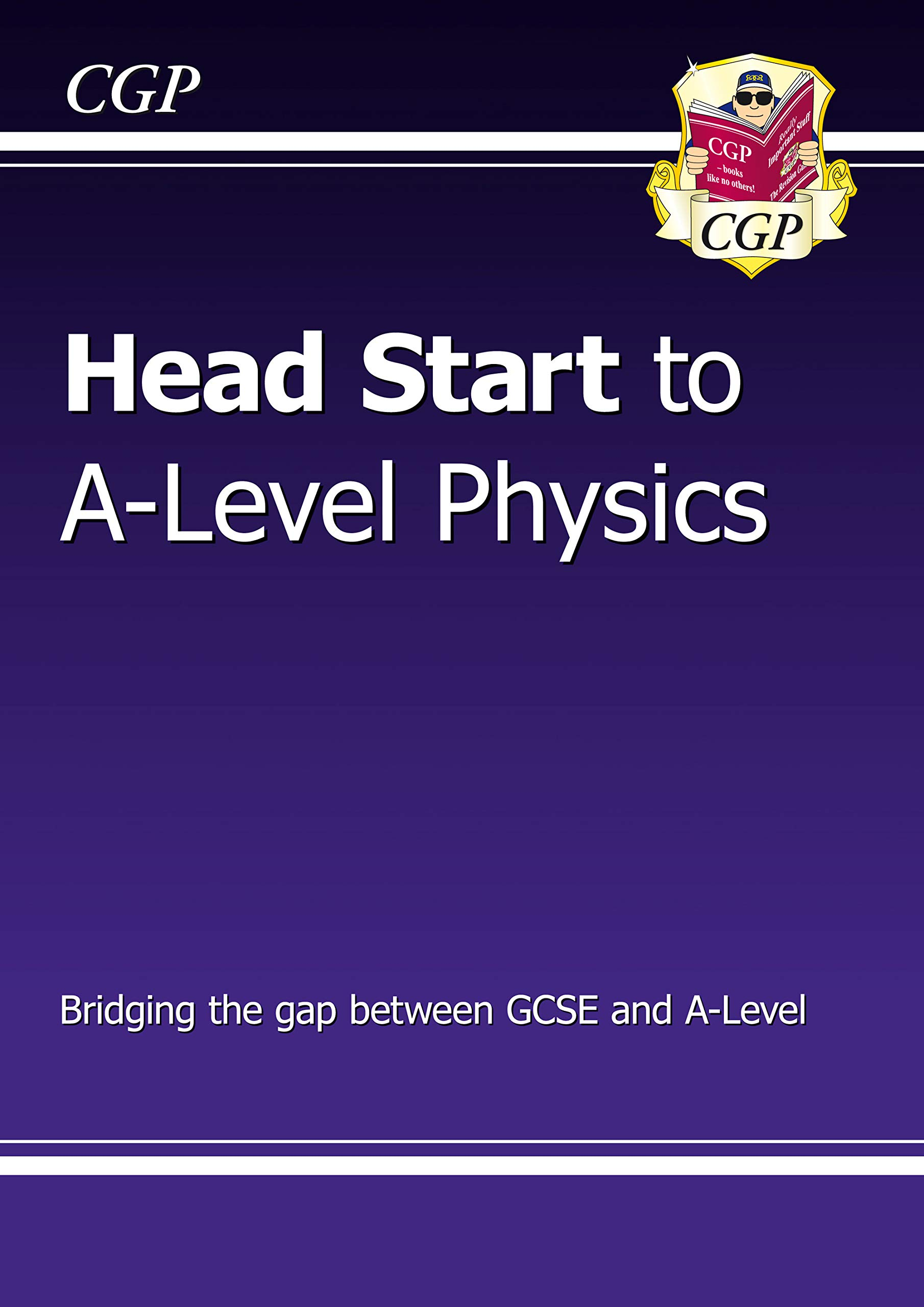 This fantastic Head Start book from CGP is the ideal way to bridge the gap between GCSE and A-Level Physics. It recaps all the crucial topics you’ll need to remember from GCSE, with crystal-clear study notes and examples, plus practice questions to test your understanding. We’ve also included introductions to some of the key topics you’ll meet at A-Level. It’s the perfect way to hit the ground running at the start of the course, whichever exam board you’re studying!March 2020Amazon is offering the kindle edition of this book free at the moment, if you don’t have a kindle there’s a kindle app for iPhone which allows you to read the books on there, android may have similar.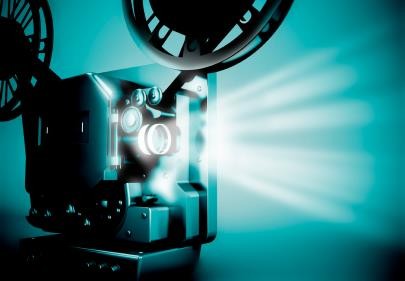 Moon (2009)With only three weeks left in his three year contract, Sam Bell is getting anxious to finally return to Earth. He is the only occupant of a Moon-based manufacturing facility along with his computer and assistant, GERTY. When he has an accident however, he wakens to find that he is not alone.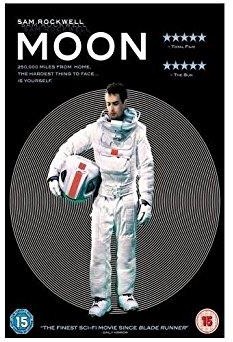 The Imitation Game (2014)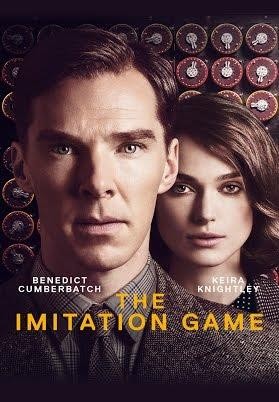 Based on a true story. During World War II, the English mathematical genius Alan Turing tries to crack the German Enigma code with help from fellow mathematicians.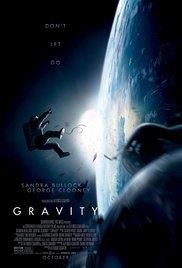 Interstellar (2014)A team of explorers travel through a wormhole in space in an attempt to ensure humanity's survival.Gravity (2013)Two astronauts work together to survive after an accident which leaves them stranded in space.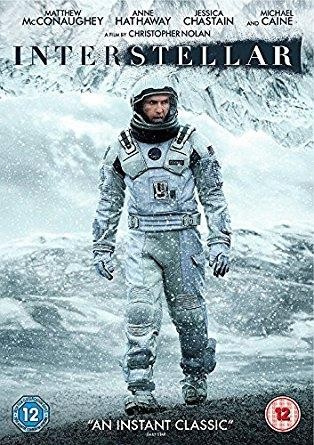 Apollo 13 (1995)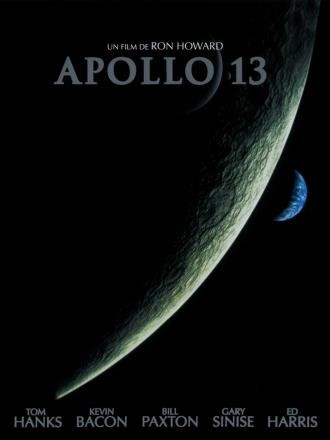 Based on a true story. NASA must devise a strategy to return Apollo 13 to Earth safely after the spacecraft undergoes massive internal damage putting the lives of the three astronauts on board in jeopardy.From mach-20 glider to hummingbird drone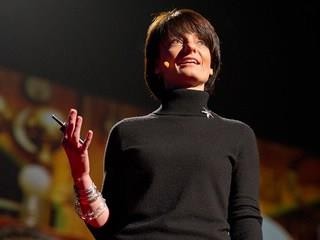 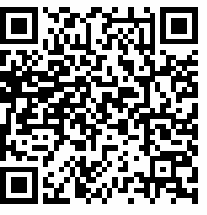 Available at: https://www.ted.com/talks/regina_dugan_f rom_mach_20_glider_to_humming_bird_dr one/up-next?language=en"What would you attempt to do if you knew you could not fail?" asks Regina Dugan, then director of DARPA, the Defense Advanced Research Projects Agency. In this talk, she describes some of the extraordinary projects that her agency has created.Is our universe the only universe?Available at: https://www.ted.com/talks/brian_greene_wh y_is_our_universe_fine_tuned_for_life?langua ge=en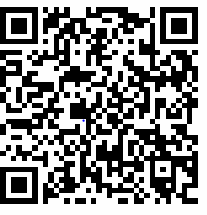 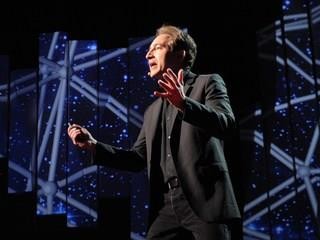 Brian Greene shows how the unanswered questions of physics (starting with a big one: What caused the Big Bang?) have led to the theory that our own universe is just one of many in the "multiverse."The fascinating physics of everyday life Available at : https://www.ted.com/talks/helen_czerski_ fun_home_experiments_that_teach_you_ physics?language=en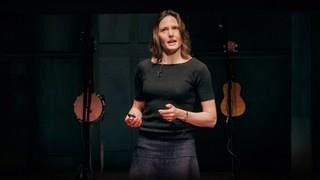 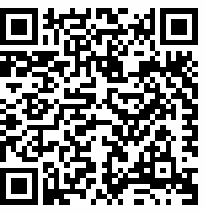 Physicist Helen Czerski presents various concepts in physics you can become familiar with using everyday things found in your kitchen.We need nuclear power to solve climate change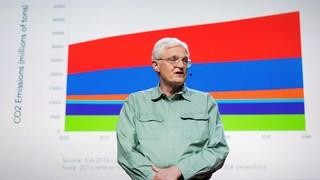 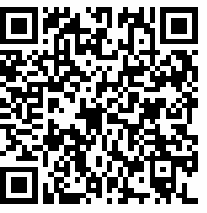 Available at : https://www.ted.com/talks/joe_lassiter_we_n eed_nuclear_power_to_solve_climate_chang e?language=enJoe Lassiter is focused on developing clean, secure and carbon-neutral supplies of reliable, low-cost energy. His analysis of the world's energy realities puts a powerful lens on the touchy issue of nuclear power.Divide your page into three sections like this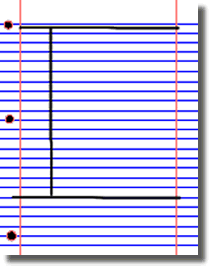 3. Use the large box to make notes. Leave a space between separate idea. Abbreviate where possible.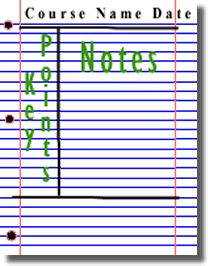 5. Write a summary of the main ideas in the bottom space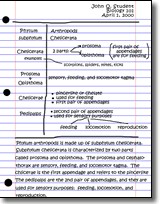 Write the name, date and topic at the top of the page4. Review and identify the key points in the left hand box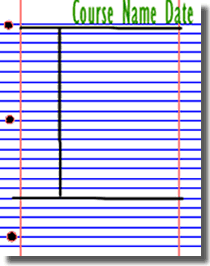 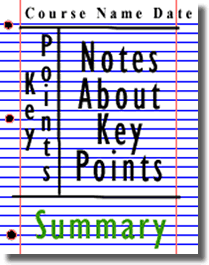 Images taken from http://coe.jmu.edu/learningtoolbox/cornellnotes.htmlPhysics provides daily online-only news and commentary about a selection of papers from the APS journal collection. The website is aimed at the reader who wants to keep up with highlights of physics research with explanations that don’t rely on jargon and technical detail.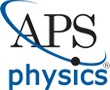 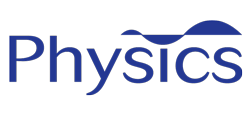 For each of the following topics, you are going to use the resources to produce one page of Cornell style notes.Use the links or scan the QR code to take you to the resources.Topic 1: Sizing up the top quarks interaction with the Higgs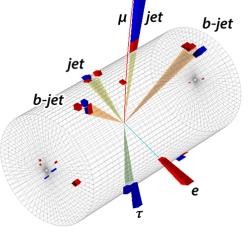 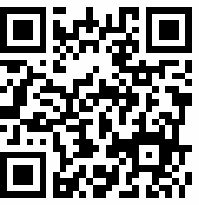 Available at: https://physics.aps.org/articles/v11/56 A proton collision experiment at CERN provides anew handle on the Higgs boson’s interaction with theheaviest of the quarks.Topic 2: Why soft solids get softer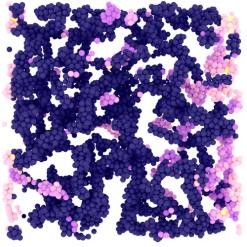 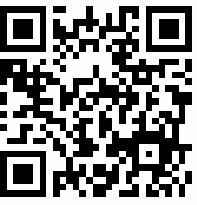 Available at: https://physics.aps.org/articles/v11/50Soft materials like gels and creams exhibit fatigue resulting from the stretching of their constituent fibres, according to experiments and simulations.Topic 3: Listening for the cosmic hum of black holes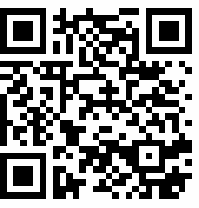 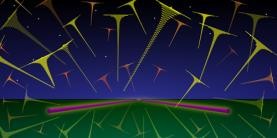 Available at: https://physics.aps.org/articles/v11/36A new analysis technique would allow the gravitational-wave “background” from distant black hole mergers to be detected in days instead of years.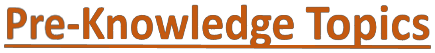 Symbols and PrefixesAt A level, unlike GCSE, you need to remember all symbols, units and prefixes. Below is a list of quantities you may have already come across and will be using during your A level course.Task: Solve the following:How many metres in 2.4 km?How many joules in 8.1 MJ?Convert 326 GW into W.Standard Form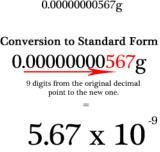 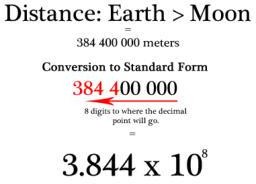 At A level, quantities will be written in standard form and it is expected that your answers will be too.http://www.ultimatemaths.com/standard-form-conversion.htmThis means answers should be written as ….x 10y. E.g. for an answer of 1200kg we would write 1.2 x 103kg. For more information visit: www.bbc.co.uk/education/guides/zc2hsbk/revisionTask: Complete the following problems;Write 2530 in standard form.Write 280 in standard form.Write 0.77 in standard form.Write 0.0091 in standard form.Write 1 872 000 in standard form.Write 12.2 in standard form.Write 2.4 x 10 2 as a normal number.Write 3.505 x 10 1 as a normal number.Write 8.31 x 10 6 as a normal number.Write 6.002 x 10 2 as a normal number.Write 1.5 x 10-4 as a normal number.Write 4.3 x 103 as a normal number.Recording DataWhilst carrying out a practical activity you need to write all your raw results into a table. Don’t wait until the end, discard anomalies and then write it up in neat.Tables should have column heading and units in this format quantity/unit e.g. length /mmAll results in a column should have the same precision and if you have repeated the experiment you should calculate a mean to the same precision as the data.Below are link to practical handbooks so you can familiarise yourself with expectations.http://filestore.aqa.org.uk/resources/physics/AQA-7407-7408-PHBK.PDF http://www.ocr.org.uk/Images/295483-practical-skills-handbook.pdf http://www.ocr.org.uk/Images/295483-practical-skills-handbook.pdfBelow is a table of results from an experiment where a ball was rolled down a ramp of different lengths. A ruler and stop clock were used.Task: Identify the errors the student has made.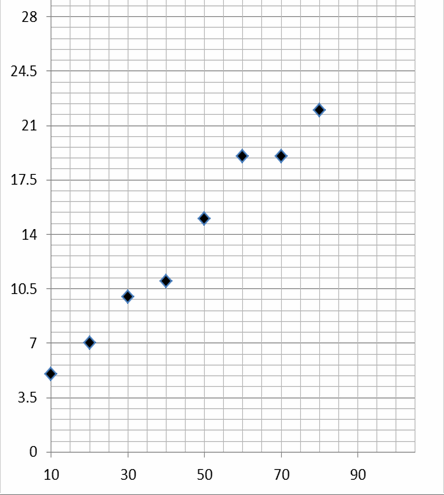 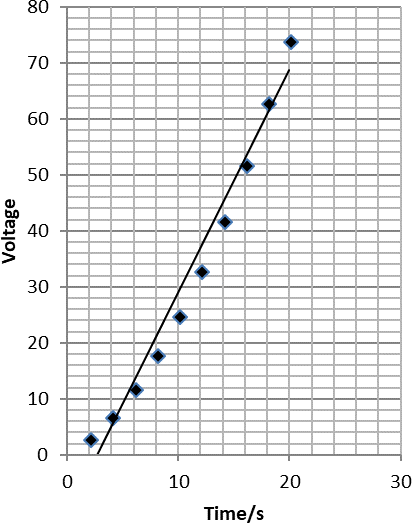 GraphsAfter a practical activity the next step is to draw a graph that will be useful to you. Drawing a graph is a skill you should be familiar with already but you need to be extremely vigilant at A level. Before you draw your graph to need to identify a suitable scale to draw taking the following into consideration:the maximum and minimum values of each variablewhether 0.0 should be included as a data point; graphs don’t need to show the origin, a false origin can be used if your data doesn’t start near zero.the plots should cover at least half of the grid supplied for the graph.the axes should use a sensible scale e.g. multiples of 1,2, 5 etc) Identify how the following graphs could be improvedGraph 1	Graph 2Forces and MotionAt GCSE you studied forces and motion and at A level you will explore this topic in more detail so it is essential you have a good understanding of the content covered at GCSE. You will be expected to describe, explain andcarry calculations concerning the motion of objects. The websites below cover Newton’s laws of motion and havelinks to these in action.http://www.physicsclassroom.com/Physics-Tutorial/Newton-s-Lawshttp://www.sciencechannel.com/games-and-interactives/newtons-laws-of-motion-interactive/Task: On graph paper sketch a velocity-time graph showing the journey of a skydiver after leaving the plane to reaching the ground. Mark on terminal velocity.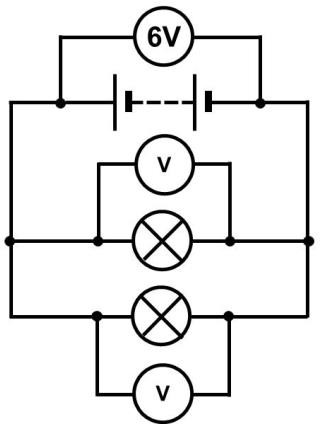 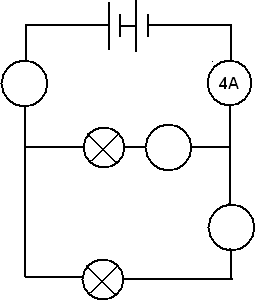 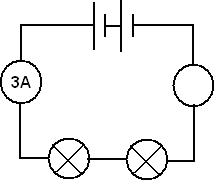 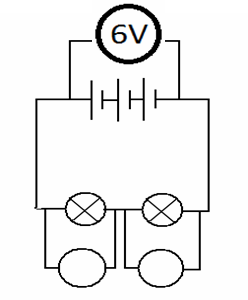 ElectricityAt A level you will learn more about how current and voltage behave in different circuits containing different components. You should be familiar with current and voltage rules in a series and parallel circuit as well as calculating the resistance of a device.http://www.allaboutcircuits.com/textbook/direct-current/chpt-1/electric-circuits/ http://www.physicsclassroom.com/class/circuitsTask:1a) Add the missing ammeter readings on the circuits below.b) Explain why the second circuit has more current flowing than the first.2) Add the missing potential differences to the following circuits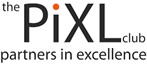 WavesYou have studied different types of waves and used the wave equation to calculate speed, frequency and wavelength. You will also have studied reflection and refraction.Use the following links to review this topic. http://www.bbc.co.uk/education/clips/zb7gkqthttps://www.khanacademy.org/science/physics/mechanical-waves-and-sound/mechanical- waves/v/introduction-to-waveshttps://www.khanacademy.org/science/physics/mechanical-waves-and-sound/mechanical-waves/v/introduction-to-wavesDraw a diagram showing the refraction of a wave through a rectangular glass block. Explain why the ray of light takes this path.Describe the difference between longitudinal and transverse waves and give an example of each.Draw a wave and label the wavelength and amplitude.Glasgow Science Centre - GlasgowLiverpool World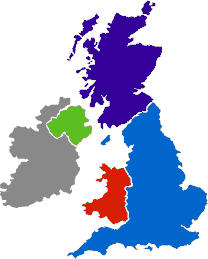 Museum - LiverpoolSpaceport - WirralJodrell Bank Observatory - CheshireKielder Observatory - NorthumberlandMOSI – Museum of Science & Industry - ManchesterAlton Towers - StaffordshireElectric Mountain - SnowdoniaHerschel Museum of Astronomy - Bath@Bristol - Bristol	The Royal Institute -LondonNational Space Centre - LeicesterRoyal Observatory - LondonNorthern England and ScotlandJodrell Bank Observatory – Cheshire – one of the largest moveable radio telescopes in the world and thelocation of the filming of the BBC’s Stargazing Live. The site has both indoor and outdoor activities.MOSI – Manchester – Massive free museum showing how science helped Britain lead the way through the industrial revolution. Contains hands on exhibits and displays and often host regular travelling exhibitions.Liverpool World Museum / Spaceport – Liverpool/Wirral – Start the day off at an excellent family science museum with a top floor dedicated to astronomy including a planetarium. Take the ferry across the Mersey to another family friendly museum dedicated to spaceflight.Kielder Observatory – Northumberland – Book ahead at this popular observatory in the midst of the darkest night skies the UK has to offer. Regular tours and opportunities to view the stars through professional telescopes take place on a nightly basis.Glasgow Science Centre - The Centre is home to hundreds of interactive exhibits throughout the three engaging floors.The Midlands and WalesElectric Mountain – Snowdonia – Set against a mountainous backdrop is a working pumped storage power station. Take a tour deep into the heart of the mountain and see the turbines spring into action to meet our ever increasing demand for electricity. Take a stroll up on of the UKs highest peaks in the afternoon.National Space Centre – Leicester - With six interactive galleries, the UK’s largest planetarium, unique 3D simulator experience, the award-winning National Space Centre in Leicester is an out of this world visitor attraction.Alton Towers – Staffordshire – Treat yourself to a go on a few rollercoasters whilst discussing Newton’s Laws. You may want to download and take these handy rollercoaster physics notes with you http://www.explainthatstuff.com/rollercoasters.htmlSouthern EnglandRoyal Observatory – London - Visit the Royal Observatory Greenwich to stand on the historic Prime Meridian of the World, see the home of Greenwich Mean Time (GMT), and explore your place in the universe at London’s only planetarium.Herschel Museum of Astronomy – Bath – As you walk around the picturesque Roman city – take an hour or two out at the home of one of the great scientists – discoverer of Infra-red radiation and Uranus.@Bristol – Bristol - home to the UK’s only 3D Planetarium and one of the biggest science centres.The Royal Institution – London – The birthplace of many important ideas of modern physics, including Michael Faraday’s lectures on electricity. Now home to the RI Christmas lectures and many exhibits of science history.Science on Social Media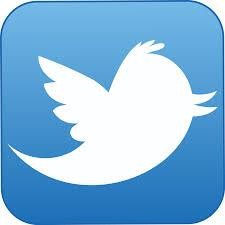 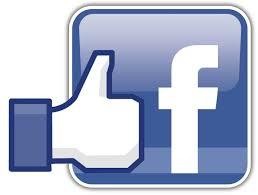 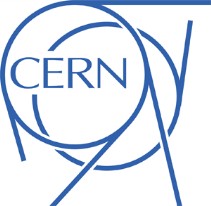 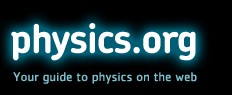 At CERN, the European Organization for Nuclear Research, physicists and engineers are probing the fundamental structure of the universe. They use the world's largest and most complex scientific instruments to study the basic constituents of matter – the fundamental particles.https://home.cern/physics.org is brought to you by the Physics in Society team at the Institute of Physics.Their aim is to inspire people of all ages about physics. Let them be your guide and show you the best physics places on the web. http://www.physics.org/abou tus.aspA website written by James Irvine, a retired teacher from Sheffield. Although the website is primarily written to support AQA, the material is also easily transferable to other exam boards. http://www.antonine-education.co.uk/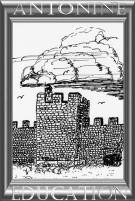 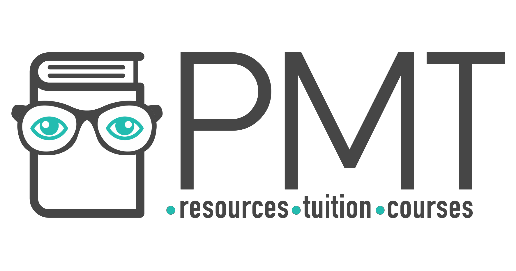 A website written by a practicing physics and maths tutor in London. @physicsandmathstutor is an Oxford physics graduate with a PGCE from Kings College London.http://www.physicsandmaths tutor.com/Ok, so not a website, but a YouTube channel you definitely want to watch. Y12 or AS Physics content is free to view, you will find hundreds of videos made to help you in your A Level physics studies. https://www.youtube.com/c/ALevelPh ysicsOnline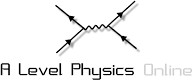 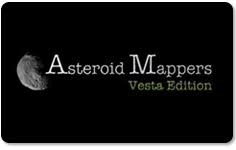 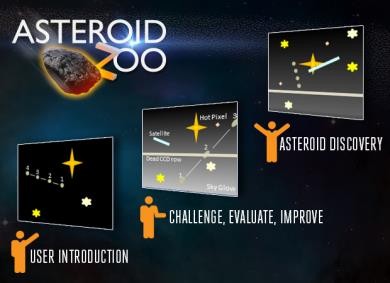 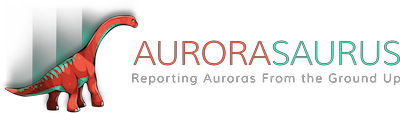 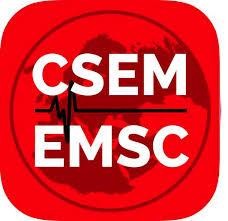 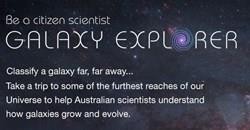 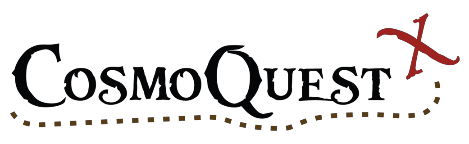 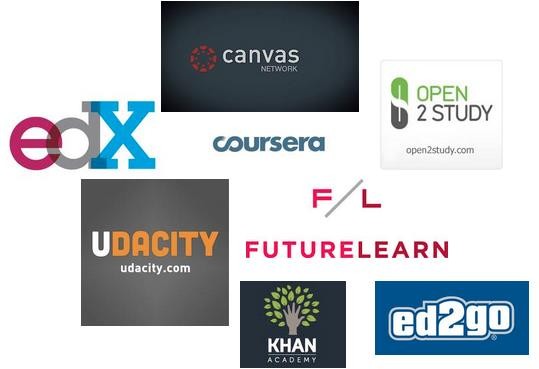 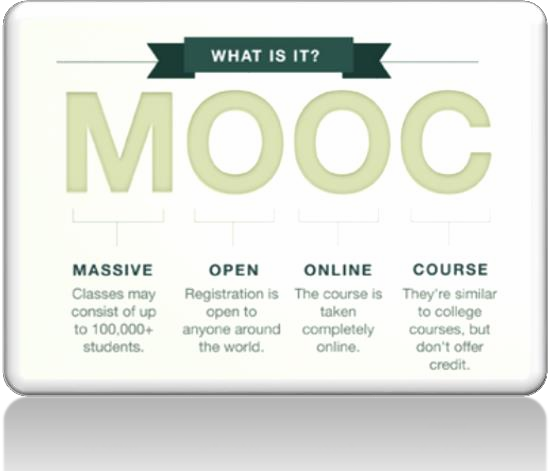 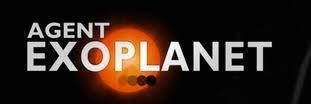 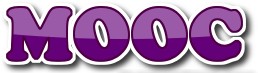 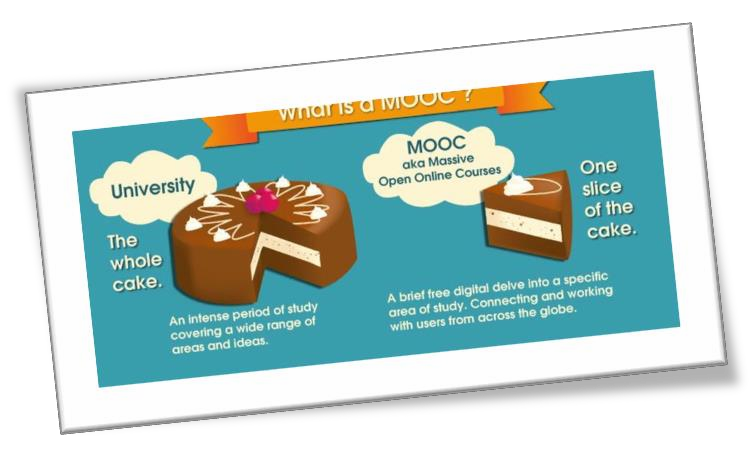 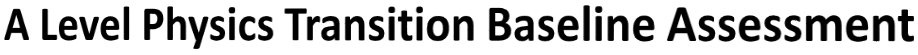 The following 40 minute test is designed to test your recall, analysis and evaluative skills and knowledge.Remember to use your exam technique: look at the command words and the number of marks each question is worth. A suggested mark scheme is provided for you to check your answers.A single piece of graph paper is required for the completion of the assessment. You may use a calculator.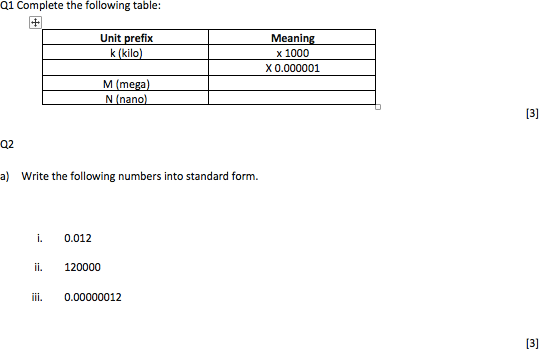 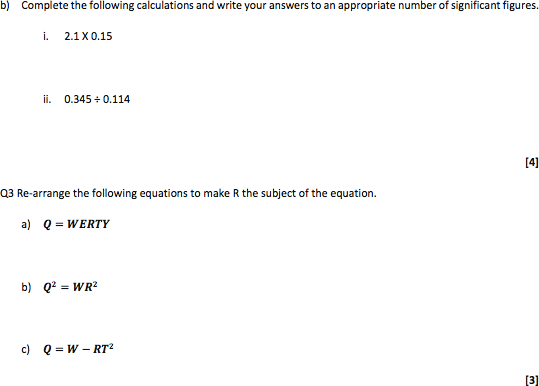 Q4Name the 3 particles (from GCSE) that make up an atom.Which one of the above particles is not found in the nucleus of an atom?Which of the above particles will be found in varying quantities in the nuclei of isotopes of the same element?Q5Complete the following table[3]Q6Use your piece of graph paper to plot a graph of Current (x-axis) against Voltage (y-axis) drawing a line of best fit through your data points.[4]Find the gradient of your line of best fit[3]Q7 The graph below shows the journey of a skydiver after they have left the plane.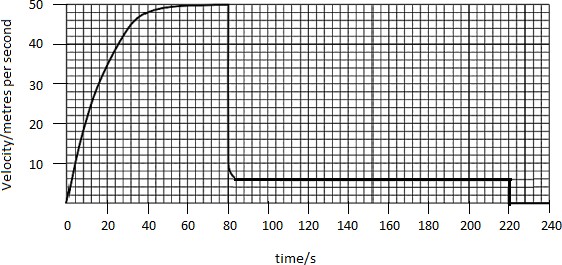 Explain the shape of the graph commenting on how and why the forces have changed.[6]Calculate the distance travelled whilst at the second terminal velocity.[2]Calculate the average acceleration in the first 20 seconds.[2]Q8Draw a circuit diagram to show how the resistance of a filament bulb could be measured using an ammeter and a voltmeter.[2]Look at the circuit diagram below. All of the resistors are identical.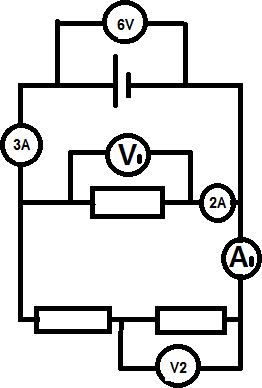 Write the missing values of current and potential difference:V1 =V2 =A1 =[3]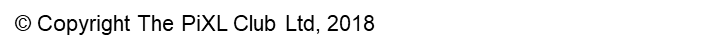 h'  PiXL,ubpartners in excellenceQ9 The image tielow shows a diagram of 2 comp1ete longitudinal wave oscillations on a s)inky: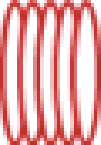 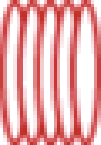 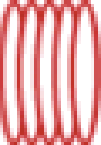 a]	State the wave1ength of the wave shownLabel a complete wavelength on the diagram above with the correct symtiol used for wavelength in GCSE and A Level PhysicsIf the above wave had a frequency of 5Hz how long would it take an individua1 hoop to complete 1 full oscil1ation?Calculate the speed of the wavemovespeed=/reguency xmove1enp[8Wave speed = 	Unit 	{2)0 Copyright The PiXL Club Ltd, 2018A Level Physics Baseline Assessment SUGGEST MARKSCHEMEQ1a)[3]Q2Write the following numbers into standard form i.	0.012 𝟏. 𝟐 × 𝟏𝟎−𝟐ii.	120000 𝟏. 𝟐 × 𝟏𝟎𝟓iii.	0.00000012 𝟏. 𝟐 × 𝟏𝟎−𝟕[3]	Complete the following calculations and right your answers to an appropriate number of significant figures. i.	2.1 X 0.15a.	0.315 = 0.32(2sf)ii.	0.345 ÷ 0.114a.	3.0263…=3.03 (3sf)Award 1 mark for correct answer and 1 mark for correct number of s.f. [4] Q3 Re-arrange the following equations to make R the subject of the equation.a)	𝑸 = 𝑾𝑬𝑹𝑻𝒀𝑹 =𝑸𝑾𝑬𝑻𝒀b) 𝑸𝟐 = 𝑾𝑹𝟐𝑹 = 𝑸𝟐𝑾c)	𝑸 = 𝑾 − 𝑹𝑻𝟐𝑹 =𝑾 − 𝑸𝑻𝟐[3]Q4	Name the 3 particles (from GCSE) that make up an atomProton, Neutron, Electron (any order)	[1]Which one of the above particles is not found in the nucleus of an atom?Electron	[1]Which of the above particles will be found in varying quantities in the nuclei of isotopes of the same element?Neutron	[1]Q5a)1 Mark for correct unit (V or volts)1 Mark for correct heading (Current in Amps or A)1 Mark for correct average, 1 Mark if rounded to correct number of s.f.[3]Q6Use your piece of graph paper to plot a graph of Current (x-axis) against Voltage (y-axis) drawing a line of best fit through your data points.1 mark if BOTH x and y axis cover half the graph paper 1 mark for correctly labelling x and y axis including units 1 mark if data points are correctly plotted (check 3)1 mark for correct line of best fit (with even spread of points above and below)[4]© Copyright The PiXL Club Ltd, 2018Find the gradient of your line of best fitWorking must be shown for the award of any marks 1 mark for correct y axis read offs1 mark for correct x axis read offs1 mark for correct calculation of their own gradient[3]Q7 The graph below shows the journey of a skydiver after they have left the plane.Explain the shape of the graph commenting on how and why the forces have changed.[6]Calculate the distance travelled whilst at the second terminal velocity. 220𝑠 − 84𝑠   × 6𝑚𝑠−1  = 816𝑚[2]Calculate the average acceleration in the first 20 seconds.Award 1 mark for correct unit	[2]Q8Draw a circuit diagram to show how the resistance of a filament bulb could be measured using an ammeter and a voltmeter.Award 1 mark for correctly positions ammeter [1] and voltmeter [1]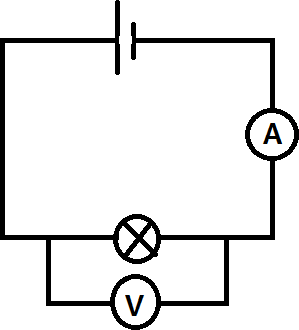 [2]Look at the circuit diagram below. All of the resistors are identical.Write the missing values of current and potential difference:V1 = 6VV2 = 3VA1 = 1A[3]PiXL ubpartners in excellenceQ9 The image below shows a diagram of 3 complete longitudinal wave oscillations on a slinky: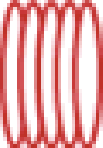 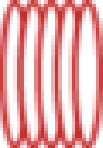 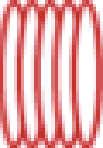 State the wavelength of the wave shown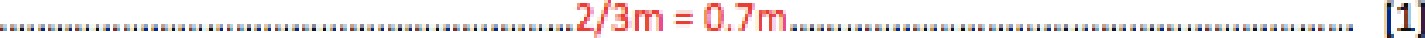 Label a complete wavelength on the diagram above with the correct symbol used for wavelength in GCSE and A Level Physics[1]If the above wave had a frequency of 5Hz how long would it take an individual hoop to complete 1 full oscil1a  tion?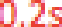 d] Calculate the speed of the waveivnrespeed = frequency x ivnreiengthWave speed = 	Unit 	[2]0 Copyright The PiXL Club Ltd, 2018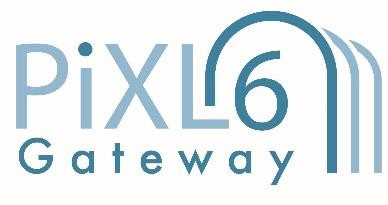 © The PiXL Club Ltd. June 2018PrefixSymbolPower of tenNanonx 10-9Microμx 10-6Millimx 10-3Centicx 10-2Kilokx 103MegaMx 106GigaGx 109QuantitySymbolUnitVelocityvms-1Accelerationams-2TimetSForceFNResistanceRΩPotential differenceVVCurrentIAEnergyE or WJPressurePPaMomentumpkgms-1PowerPWDensityρkgm-3ChargeQCTimeTimeTimeTimeLength/cmTrial 1Trial 2Trial 3Mean101.451.481.461.463222.782.722.742.747304.054.014.034.03415.465.475.465.463517.026.966.986.98658.249.688.248.72709.019.029.09.01QuestionNumberTopicScore1Symbols and Prefixes/32Standard Form/43Re-arranging Equations/34Atomic Structure/35Recording Data/36Graphing/47Forces and Motion/108Electrical Circuits/59Waves/5Total	/40Voltage ( ) 	(A) 	(A) 	(A)Voltage ( )Repeat 1Repeat 2Average20.230.260.2540.460.5360.690.780.7480.921.040.98101.151.301.23Unit prefixMeaningk (kilo)x 1000μ(micro)X 0.000001M (mega)x 1000000N (nano)x 0.000000001Voltage (V)Current (A)Current (A)Current (A)Voltage (V)Repeat 1Repeat 2Average20.230.260.2540.460.530.5060.690.780.7480.921.040.98101.151.301.23Band 1 (1/2 Marks)Band 2 (3/4 Marks)Band 3 (5/6 Marks)Correctly describes the motion of the parachutists. E.g. Acceleration (at reducing rate) Terminal velocity/constant speed, deceleration, lower terminal velocity. There may be small errors in spelling and grammar.Correctly describes motion and links to the balancing and unbalancing of the forces of weight and drag. Almost faultless spelling and grammar.Explains why increasing velocity produces increased drag and why opening the parachute produces increase drag, using ideas of collisions of air particles with the surface of the skydiver/parachute.Faultless spelling and grammar